大山脚斗母宫九皇大帝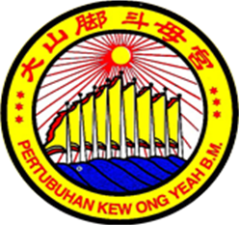 庆祝九皇大帝圣诞千秋宝诞庆典节目表天运岁次癸卯年（公元2023年）  农历八月二十七        （11-10-23）星期三下午三时砍青竹农历八月二十八        （12-10-23）星期四上午九时安太子坛，安五營，起竿灯竹农历八月二十九        （13-10-23）星期五晚上八时晚上十一时恭请正副炉主宝炉回殿恭请玉皇上帝安座农历八月三十          （14-10-23）星期六上午十时安菜友亭，下午四时-犒军农历八月三十          （14-10-23）星期六晚上九时到海墘恭请九皇大帝圣驾晋殿农历九月初一          （15-10-23）星期日晚上九时练百草驱风油农历九月初二          （16-10-23）星期一上午十时施赈贫老农历九月初二          （16-10-23）星期一晚上八时晚上十一时大山脚斗母宫龍狮团高桩舞狮表演/传统舞狮表演庆祝南北斗星君千秋宝诞农历九月初三          （17-10-23）星期二下午五时犒军农历九月初三          （17-10-23）星期二下午七时奉九皇大帝圣驾圣谕游境出巡农历九月初四          （18-10-23）星期三下午七时拜访友宫有意参与者向访问组报名农历九月初五          （19-10-23）星期四晚上九时卜正副炉主及各区协理农历九月初五          （19-10-23）星期四晚上十一时庆祝李府太子千秋宝诞农历九月初六          （20-10-23）星期五下午四时犒军，晚上九时：皇船寄载农历九月初七          （21-10-23）星期六晚上九时过平安火坑农历九月初八          （22-10-23）星期日晚上八时过平安添寿关农历九月初八          （22-10-23）星期日晚上十一时庆祝斗母娘娘千秋宝诞农历九月初九          （23-10-23）星期一下午二时犒军，三时-送菜友亭，献袍等农历九月初九          （23-10-23）星期一下午五时圣德殿前诵读辞表农历九月初九          （23-10-23）星期一晚上六时恭送九皇大帝圣驾回銮农历九月初十          （24-10-23）星期二上午十时谢竿灯